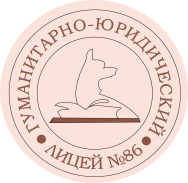        15.04.2021 	                                                             	№ 91г. Ижевскоб утверждении списка учебников на 2021-2022 учебный годВ соответствии с Федеральным законом от 29.12.2012 № 273-ФЗ «Об образовании в Российской Федерации», приказом Минпросвещения от 20.05.2020 № 254 «Об утверждении федерального перечня учебников, допущенных к использованию при реализации имеющих государственную аккредитацию образовательных программ начального общего, основного общего, среднего общего образования организациями, осуществляющими образовательную деятельность»  п р и к а з ы в а ю: 1. Утвердить перечень учебников, учебных пособий на 2021-2022 учебный год (приложение 1).2. Заместителям директора по учебно-воспитательной работе Сорокиной С.А., Абашевой С.Г.,  Молчановой Е.И.  учитывать утвержденный список при контроле содержания рабочих программ педагогов.3. Контроль за исполнением приказа оставляю за собой.Директор                                                                                              Н.А. ЗаварзинаС приказом ознакомлены:Приложение 1
к приказу МБОУ «ГЮЛ №86»
от 15.04.2021 №91Перечень учебников и учебных пособий, реализующий образовательные программы начального общего образования в 2021 - 2022 учебном году Перечень учебников и учебных пособий на 2021 - 2022 учебный годФГОС ОООРусский языкЛитератураРодной язык (русский)Иностранный язык (английский)Второй иностранный язык (немецкий)Всеобщая историяИстория РоссииОбществознаниеМатематикаИнформатикаГеографияБиологияФизикаХимияОсновы духовно-нравственной культуры народов РоссииМузыкаИзобразительное искусствоФизическая культураОсновы безопасности жизнедеятельностиТехнологияПеречень учебников и учебных пособий, реализующий образовательные программы среднего общего образования в 2021 - 2022 учебном году ФГОС СООПорядковый №Наименование учебникаАвтор, авторский коллективклассИздательПриказ1.1.1.1.1.6.1 Букварь (в 2 частях)Репкин В.В., Восторгова Е.В., Левин В.А.1 Общество с ограниченной ответственностью "БИНОМ. Лаборатория знаний"; Акционерное общество "Издательство "Просвещение"От 20 мая 2020 года
№ 2541.1.1.1.1.6.2 Русский язык Репкин В.В., Восторгова Е.В.1 Общество с ограниченной ответст-
венностью "БИНОМ. Лаборатория знаний"; Акционерное общество "Издательство "Просвещение"От 20 мая 2020 года
№ 2541.1.1.1.1.6.3 Русский язык (в 2 частях)Репкин В.В., Некрасова Т.В., Восторгова Е.В.2В,Д Общество с ограниченной ответст-
венностью "БИНОМ. Лаборатория знаний"; Акционерное общество "Издательство "Просвещение"От 20 мая 2020 года
№ 2541.1.1.1.1.9.2 Русский язык (в 2 частях)Ломакович С.В., Тимченко Л.И.2А,Б,ГОбщество с ограниченной ответст-
венностью"БИНОМ, Лаборатория знаний"; Акционерное общество "Издательство "Просвещение"От 20 мая 2020 года
№ 2541.1.1.1.1.6.4 Русский язык (в 2 частях)Репкин В.В., Восторгова Е.В., Некрасова Т.В., Чеботкова Л.В.3А,Г Общество с ограниченной ответст-
венностью "БИНОМ. Лаборатория знаний"; Акционерное общество "Издательство "Просвещение"От 20 мая 2020 года
№ 2541.1.1.1.1.9.3 Русский язык (в 2 частях)Ломакович С.В., Тимченко Л.И.3Б,В,Д Общество с ограниченной ответст-
венностью "БИНОМ. Лаборатория знаний"; Акционерное общество "Издательство "Просвещение"От 20 мая 2020 года
№ 2541.1.1.1.1.6.5 Русский язык (в 2 частях)Репкин В.В., Восторгова Е.В., Некрасова Т.В.4Д Общество с ограниченной ответст-
венностью "БИНОМ. Лаборатория знаний"; Акционерное общество "Издательство "Просвещение"От 20 мая 2020 года
№ 2541.1.1.1.1.9.4 Русский язык (в 2 частях)Ломакович С.В., Тимченко Л.И.4А,Б,В,ГОбщество с ограниченной ответст-
венностью "БИНОМ. Лаборатория знаний"; Акционерное общество "Издательство "Просвещение"От 20 мая 2020 года
№ 2541.2.1.1.1.22.1 Русский родной язык Александрова О.М., Вербицкая Л.А., Богданов С.И., Казакова Е.И., Кузнецова М.И., Петленко Л.В., Романова В.Ю.1 Акционерное общество "Издательство "Просвещение"Строка в редакции, введенной в действие с 13 марта 2021 года приказом Минпросвещения России от 23 декабря 2020 года № 7661.2.1.1.1.22.2 Русский родной язык Александрова О.М., Вербицкая Л.А., Богданов С.И., Казакова Е.И., Кузнецова М.И., Петленко Л.В., Романова В.Ю., Рябинина Л.А., Соколова О.В.2 Акционерное общество "Издательство "Просвещение"Строка в редакции, введенной в действие с 13 марта 2021 года приказом Минпросвещения России от 23 декабря 2020 года № 7661.2.1.1.1.22.3 Русский родной язык Александрова О.М., Вербицкая Л.А., Богданов С.И., Казакова Е.И., Кузнецова М.И., Петленко Л.В., Романова В.Ю., Рябинина Л.А., Соколова О.В.3 Акционерное общество "Издательство "Просвещение"Строка в редакции, введенной в действие с 13 марта 2021 года приказом Минпросвещения России от 23 декабря 2020 года № 7661.2.1.1.1.22.4 Русский родной язык Александрова О.М., Вербицкая Л.А., Богданов С.И., Казакова Е.И., Кузнецова М.И., Петленко Л.В., Романова В.Ю., Рябинина Л.А., Соколова О.В.4 Акционерное общество "Издательство "Просвещение"Строка в редакции, введенной в действие с 13 марта 2021 года приказом Минпросвещения России от 23 декабря 2020 года № 7661.1.1.1.2.8.1 Литературное чтение Матвеева Е.И.1 Общество с ограниченной ответст-
венностью "БИНОМ. Лаборатория знаний"; Акционерное общество "Издательство "Просвещение"От 20 мая 2020 года
№ 2541.1.1.1.2.8.2 Литературное чтение Матвеева Е.И.2 Общество с ограниченной ответст-
венностью "БИНОМ. Лаборатория знаний"; Акционерное общество "Издательство "Просвещение"От 20 мая 2020 года
№ 2541.2.1.1.2.9.1 Литературное чтение на родном (русском) языке Кутейникова Н.Е., Синёва О.В.; под редакцией Богданова С.И.1 Общество с ограниченной ответст-
венностью "Русское слово - учебник"От 20 мая 2020 года
№ 2541.2.1.1.2.9.2 Литературное чтение на родном (русском) языке (в 2 частях)Кутейникова Н.Е., Синёва О.В.; под редакцией Богданова С.И.2 Общество с ограниченной ответст-
венностью "Русское слово - учебник"От 20 мая 2020 года
№ 2541.2.1.1.2.9.3 Литературное чтение на родном (русском) языке (в 2 частях)Кутейникова Н.Е., Синёва О.В., Дудова Л.В.; под редакцией Богданова С.И.3 Общество с ограниченной ответст-
венностью "Русское слово - учебник"От 20 мая 2020 года
№ 2541.2.1.1.2.9.4 Литературное чтение на родном (русском) языке (в 2 частях)Кутейникова Н.Е., Синёва О.В., Дудова Л.В.; под редакцией Богданова С.И.4 Общество с ограниченной ответст-
венностью "Русское слово - учебник"От 20 мая 2020 года
№ 2541.1.1.1.2.8.3 Литературное чтение Матвеева Е.И.3 Общество с ограниченной ответст-
венностью "БИНОМ. Лаборатория знаний"; Акционерное общество "Издательство "Просвещение"От 20 мая 2020 года
№ 2541.1.1.1.2.8.4 Литературное чтение Матвеева Е.И.4 Общество с ограниченной ответст-
венностью "БИНОМ. Лаборатория знаний"; Акционерное общество "Издательство "Просвещение"От 20 мая 2020 года
№ 2541.1.1.2.1.8.1 Английский язык (в 2 частях)Вербицкая М.В. и другие; под редакцией Вербицкой М.В.2 Общество с ограниченной ответст-
венностью Издательский центр "ВЕНТАНА-ГРАФ"; Акционерное общество "Издательство "Просвещение"От 20 мая 2020 года
№ 2541.1.1.2.1.8.2 Английский язык (в 2 частях)Вербицкая М.В. и другие; под редакцией Вербицкой М.В.3 Общество с ограниченной ответст-
венностью Издательский центр "ВЕНТАНА-ГРАФ"; Акционерное общество "Издательство "Просвещение"От 20 мая 2020 года
№ 2541.1.1.2.1.8.3 Английский язык (в 2 частях)Вербицкая М.В. и другие; под редакцией Вербицкой М.В.4 Общество с ограниченной ответст-
венностью Издательский центр "ВЕНТАНА-ГРАФ"; Акционерное общество "Издательство "Просвещение"От 20 мая 2020 года
№ 2541.1.1.3.1.4.1 Математика Давыдов В.В., Горбов С.Ф., Микулина Г.Г., Савельева О.В.1 Общество с ограниченной ответст-
венностью "БИНОМ. Лаборатория знаний"; Акционерное общество "Издательство "Просвещение"От 20 мая 2020 года
№ 2541.1.1.3.1.1.2 Математика (в 2 книгах)Александрова Э.И.2ВОбщество с ограниченной ответст-
венностью "БИНОМ. Лаборатория знаний"; Акционерное общество "Издательство "Просвещение"От 20 мая 2020 года
№ 2541.1.1.3.1.4.2 Математика (в 2 книгах)Давыдов В.В., Горбов С.Ф., Микулина Г.Г., Савельева О.В.2А,Б,Г,Д Общество с ограниченной ответст-
венностью "БИНОМ. Лаборатория знаний";
Акционерное общество"Издательство
"Просвещение"От 20 мая 2020 года
№ 2541.1.1.3.1.1.3 Математика (в 2 книгах)Александрова Э.И.3А,В,ГОбщество с ограниченной ответст-
венностью "БИНОМ. Лаборатория знаний"; Акционерное общество "Издательство "Просвещение"От 20 мая 2020 года
№ 2541.1.1.3.1.4.3 Математика (в 2 книгах)Давыдов В.В., Горбов С.Ф., Микулина Г.Г., Савельева О.В.3Б,Д Общество с ограниченной ответст-
венностью "БИНОМ. Лаборатория знаний"; Акционерное общество "Издательство "Просвещение"От 20 мая 2020 года
№ 2541.1.1.3.1.1.4 Математика (в 2 книгах)Александрова Э.И.4ДОбщество с ограниченной ответст-
венностью "БИНОМ. Лаборатория знаний"; Акционерное общество "Издательство "Просвещение"От 20 мая 2020 года
№ 2541.1.1.3.1.4.4 Математика (в 2 книгах)Давыдов В.В., Горбов С.Ф., Микулина Г.Г.4А,Б,В,ГОбщество с ограниченной ответст-
венностью "БИНОМ. Лаборатория знаний"; Акционерное общество "Издательство "Просвещение"От 20 мая 2020 года
№ 2541.1.1.4.1.8.1 Окружающий мир Чудинова Е.В., Букварёва Е.Н.1 Общество с ограниченной ответст-
венностью "БИНОМ. Лаборатория знаний"; Акционерное общество "Издательство "Просвещение"Строка в редакции, введенной в действие с 13 марта 2021 года приказом Минпросвещения России от 23 декабря 2020 года № 7661.1.1.4.1.8.2 Окружающий мир Чудинова Е.В., Букварёва Е.Н.2 Общество с ограниченной ответст-
венностью "БИНОМ. Лаборатория знаний"; Акционерное общество "Издательство "Просвещение"Строка в редакции, введенной в действие с 13 марта 2021 года приказом Минпросвещения России от 23 декабря 2020 года № 7661.1.1.4.1.8.3 Окружающий мир Чудинова Е.В., Букварёва Е.Н.3 Общество с ограниченной ответст-
венностью "БИНОМ. Лаборатория знаний"; Акционерное общество "Издательство "Просвещение"Строка в редакции, введенной в действие с 13 марта 2021 года приказом Минпросвещения России от 23 декабря 2020 года № 7661.1.1.4.1.8.4 Окружающий мир Чудинова Е.В., Букварёва Е.Н.4 Общество с ограниченной ответст-
венностью "БИНОМ. Лаборатория знаний"; Акционерное общество "Издательство "Просвещение"Строка в редакции, введенной в действие с 13 марта 2021 года приказом Минпросвещения России от 23 декабря 2020 года № 7661.1.1.5.1.2.5 Основы религиозных культур и светской этики. Основы мировых религиозных культур Беглов А.Л., Саплина Е.В.,Токарева Е.С.
и другие 4 Акционерное общество "Издательство "Просвещение"От 20 мая 2020 года
№ 2541.1.1.5.1.2.1 Основы религиозных культур и светской этики. Основы православной культуры Кураев А.В.4 Акционерное общество "Издательство "Просвещение"От 20 мая 2020 года
№ 2541.1.1.5.1.3.1 Основы религиозных культур и светской этики. Основы светской этики.Саплина Е.В., Саплин А.И.4 Общество с ограниченной ответст-
венностью "ДРОФА"; Акционерное общество "Издательство "Просвещение"От 20 мая 2020 года
№ 2541.1.1.6.2.2.1 Музыка Критская Е.Д.,
Сергеева Г.П.,
Шмагина Т.С.1 Акционерное общество "Издательство "Просвещение"От 20 мая 2020 года
№ 2541.1.1.6.2.2.2 Музыка Критская Е.Д.,
Сергеева Г.П.,
Шмагина Т.С.2 Акционерное общество "Издательство "Просвещение"От 20 мая 2020 года
№ 2541.1.1.6.2.2.3 Музыка Критская Е.Д.,
Сергеева Г.П.,
Шмагина Т.С.3 Акционерное общество "Издательство "Просвещение"От 20 мая 2020 года
№ 2541.1.1.6.2.2.4 Музыка Критская Е.Д.,
Сергеева Г.П.,
Шмагина Т.С.4 Акционерное общество "Издательство "Просвещение"От 20 мая 2020 года
№ 2541.1.1.6.1.1.1 Изобразительное искусство Неменская Л.А.;
под редакцией Неменского Б.М.1 Акционерное общество "Издательство "Просвещение"От 20 мая 2020 года
№ 2541.1.1.6.1.1.2 Изобразительное искусство Коротеева Е.И.;
под редакцией Неменского Б.М.2 Акционерное общество "Издательство "Просвещение"От 20 мая 2020 года
№ 2541.1.1.6.1.1.3 Изобразительное искусство Горяева Н.А.,
Неменская Л.А.,
Питерских А.С.
и другие;
под редакцией Неменского Б.М.3 Акционерное общество "Издательство "Просвещение"От 20 мая 2020 года
№ 2541.1.1.6.1.1.4 Изобразительное искусство Неменская Л.А.;
под редакцией Неменского Б.М.4 Акционерное общество "Издательство "Просвещение"От 20 мая 2020 года
№ 2541.1.1.7.1.11.1 Технология Цирулик Н.А., Преснякова Т.Н.1 Общество с ограниченной ответст-
венностью "Развивающее обучение"; Акционерное общество "Издательство "Просвещение"От 20 мая 2020 года
№ 2541.1.1.7.1.11.2 Технология Цирулик Н.А., Преснякова Т.Н.2 Общество с ограниченной ответст-
венностью "Развивающее обучение"; Акционерное общество "Издательство "Просвещение"От 20 мая 2020 года
№ 2541.1.1.7.1.11.3 Технология Цирулик Н.А., Хлебникова С.И.3 Общество с ограниченной ответст-
венностью "Развивающее обучение"; Акционерное общество "Издательство "Просвещение"От 20 мая 2020 года
№ 2541.1.1.7.1.11.4 Технология Цирулик Н.А., Хлебникова С.И., Нагель О.И., Цирулик Г.Э.4 Общество с ограниченной ответст-
венностью "Развивающее обучение"; Акционерное общество "Издательство "Просвещение"От 20 мая 2020 года
№ 2541.1.1.8.1.3.1 Физическая культура Лях В.И.1-4 Акционерное общество "Издательство "Просвещение"От 20 мая 2020 года
№ 254Порядковый номер учебникаАвторУчебникКласс Издатель1.2.1.1.4.1Разумовская М.М.,Львова С.И.,Капинос В.И. и др.Русский язык5ООО "ДРОФА"от 23.12.2020 N 7661.2.1.1.4.2Разумовская М.М.,Львова С.И.,Капинос В.И. и др.Русский язык6 АГДИООО "ДРОФА"от 23.12.2020 N 7661.2.1.1.4.3Разумовская М.М.,Львова С.И.,Капинос В.И. и др.Русский язык7 ВГДЕООО "ДРОФА"от 23.12.2020 N 7661.2.1.1.4.4Разумовская М.М.,Львова С.И.,Капинос В.И. и др.Русский язык8 ВГДООО "ДРОФА"от 23.12.2020 N 7661.2.1.1.4.5Разумовская М.М.,Львова С.И.,Капинос В.И. и др.Русский язык9 АВДООО "ДРОФА"от 23.12.2020 N 7661.2.1.1.6.1Шмелев А.Д.,Флоренская Э.А.,Савчук Л.О. и др./Под ред. Шмелева А.Д.Русский язык (в 2 частях)5ООО "Издательский центр ВЕНТАНА-ГРАФ"от 23.12.2020 N 7661.2.1.1.6.2Шмелев А.Д.,Флоренская Э.А.,Савчук Л.О. и др./Под ред. Шмелева А.Д.Русский язык (в 2 частях)6 БВООО "Издательский центр ВЕНТАНА-ГРАФ"от 23.12.2020 N 7661.2.1.1.6.3Шмелев А.Д.,Флоренская Э.А.,Савчук Л.О. и др./Под ред. Шмелева А.Д.Русский язык7 АБООО "Издательский центр ВЕНТАНА-ГРАФ"от 23.12.2020 N 7661.2.1.1.6.4Шмелев А.Д.,Флоренская Э.А.,Савчук Л.О. и др./Под ред. Шмелева А.Д.Русский язык8 АБООО "Издательский центр ВЕНТАНА-ГРАФ"от 23.12.2020 N 7661.2.1.1.6.5Шмелев А.Д.,Флоренская Э.А.,Савчук Л.О. и др./Под ред. Шмелева А.Д.Русский язык9 БГООО "Издательский центр ВЕНТАНА-ГРАФ"от 23.12.2020 N 7661.2.1.2.2.1Коровина В.Я.,Журавлев В.П.,Коровин В.И.Литература (в 2 частях)5АО "Издательство "Просвещение"От 20 мая 2020г № 2541.2.1.2.2.2Полухина В.П.,Коровина В.Я.,Журавлев В.П. и др./Под ред. Коровиной В.Я.Литература (в 2 частях)6ААО "Издательство "Просвещение"От 20 мая 2020г № 2541.2.1.2.2.3Коровина В.Я.,Журавлев В.П.,Коровин В.И.Литература (в 2 частях)7 ВГДЕАО "Издательство "Просвещение"От 20 мая 2020г № 2541.2.1.2.2.4Коровина В.Я.,Журавлев В.П.,Коровин В.И.Литература (в 2 частях)8 ВГДАО "Издательство "Просвещение"От 20 мая 2020г № 2541.2.1.2.2.5Коровина В.Я.,Журавлев В.П.,Коровин В. И и др./Под ред. Коровиной В.Я.Литература (в 2 частях)9АВДАО "Издательство "Просвещение"От 20 мая 2020г № 2541.1.2.1.2.11.1Литература (в 2 частях)Ланин Б.А., Устинова Л.Ю., Шамчикова В.М.; под редакцией Ланина Б.А.5Акционерное общество "Издательство "Просвещение"Строка дополнительно включена с 13 марта 2021 года приказом Минпросвещения России от 23 декабря 2020 года № 7661.1.2.1.2.11.4Литература (в 2 частях)Ланин Б.А., Устинова Л.Ю.; под редакцией Ланина Б.А.8БАкционерное общество "Издательство "Просвещение"1.2.1.2.3.1Меркин Г.С.Литература (в 2 частях)5ООО "Русское слово-учебник"От 20 мая 2020г № 2541.2.1.2.3.2Меркин Г.С.Литература (в 2 частях)6 БВГДИООО "Русское слово-учебник"От 20 мая 2020г № 2541.2.1.2.3.3Меркин Г.С.Литература (в 2 частях)7 АБООО "Русское слово-учебник"От 20 мая 2020г № 2541.2.1.2.3.4Меркин Г.С.Литература (в 2 частях)8ООО "Русское слово-учебник"От 20 мая 2020г № 2541.1.2.1.2.11.4 Литература (в 2 частях)Ланин Б.А., Устинова Л.Ю.; под редакцией Ланина Б.А.8АО "Издательство "Просвещение"До 28 июня
2025г1.1.2.1.2.3.5 Литература (в 2 частях)Зинин С.А.,
Сахаров В.И.,
Чалмаев В.А.9БГООО "Русское слово - учебник"От 20 мая 2020г № 2541.2.2.1.1.12.1Русский родной языкАлександрова О.М.,Загоровская О.В.,Богданов С.И.,Вербицкая Л.А.,Гостева Ю.Н.,Добротина И.Н.,Нарушевич А.Г.,Казакова Е.И.,Васильевых И.П.5АО «Издательство «Просвещение»от 20 мая 2020 г. N 2541.2.2.1.1.12.2Русский родной языкАлександрова О.М.,Загоровская О.В.,Богданов С.И.,Вербицкая Л.А.,Гостева Ю.Н.,Добротина И.Н.,Нарушевич А.Г.,Казакова Е.И.,Васильевых И.П.6АО «Издательство «Просвещение»от 20 мая 2020 г. N 2541.2.2.1.1.12.3Русский родной языкАлександрова О.М.,Загоровская О.В.,Богданов С.И.,Вербицкая Л.А.,Гостева Ю.Н.,Добротина И.Н.,Нарушевич А.Г.,Казакова Е.И.,Васильевых И.П.7АО «Издательство «Просвещение»от 20 мая 2020 г. N 2541.2.2.1.1.12.4Русский родной языкАлександрова О.М.,Загоровская О.В.,Богданов С.И.,Вербицкая Л.А.,Гостева Ю.Н.,Добротина И.Н.,Нарушевич А.Г.,Казакова Е.И.,Васильевых И.П.8АО «Издательство «Просвещение»от 20 мая 2020 г. N 2541.1.2.2.1.4.1Английский язык. Английский в фокусе (5-9)Ваулина Ю.Е., Дули Д., Подоляко О.Е. и другие5АО «Издательство «Просвещение»от 20 мая 2020 г. N 2541.1.2.2.1.4.2Английский язык. Английский в фокусе (5-9)Ваулина Ю.Е., Дули Д., Подоляко О.Е. и другие6АО «Издательство «Просвещение»от 20 мая 2020 г. N 2541.1.2.2.1.4.3Английский язык. Английский в фокусе (5-9)Ваулина Ю.Е., Дули Д., Подоляко О.Е. и другие7АО «Издательство «Просвещение»от 20 мая 2020 г. N 2541.1.2.2.1.4.4Английский язык. Английский в фокусе (5-9)Ваулина Ю.Е., Дули Д., Подоляко О.Е. и другие8АО «Издательство «Просвещение»от 20 мая 2020 г. N 2541.1.2.2.1.4.5Английский язык. Английский в фокусе (5-9)Ваулина Ю.Е., Дули Д., Подоляко О.Е. и другие9АО «Издательство «Просвещение»от 20 мая 2020 г. N 2541.1.2.2.6.1.1Немецкий язык.Второй иностранный языкАверин М.М., Джин Ф., Рорман Л. и
другие5АО «Издательство «Просвещение»от 20 мая 2020 г. N 2541.1.2.2.6.1.2Немецкий язык.Второй иностранный языкАверин М.М., Джин Ф., Рорман Л. и
другие6АО «Издательство «Просвещение»от 20 мая 2020 г. N 2541.1.2.2.6.1.3Немецкий язык.Немецкий язык.Аверин М.М., Джин Ф., Рорман Л. и
другие7АО «Издательство «Просвещение»от 20 мая 2020 г. N 2541.1.2.2.6.1.4Немецкий язык.Второй иностранный языкАверин М.М., Джин Ф., Рорман Л. и
другие8АО «Издательство «Просвещение»от 20 мая 2020 г. N 2541.1.2.2.6.1.5Немецкий язык.Второй иностранный языкАверин М.М., Джин Ф., Рорман Л. и
другие9БАО «Издательство «Просвещение»от 20 мая 2020 г. N 2541.1.2.3.2.1.1
Всеобщая история. История Древнего мираВигасин А.А., Годер Г.И., Свенцицкая И.С./Под ред. Искендерова А.А.5АО "Издательство "Просвещение"от 23.12.2020 N 7661.1.2.3.2.1.2Всеобщая история. История Средних вековАгибалова Е.В.,
Донской Г.М./Под ред. Сванидзе А.А.6АО "Издательство "Просвещение"от 23.12.2020 N 7661.1.2.3.2.1.3Всеобщая история. История Нового времениЮдовская А.Я.,
Баранов П.А.,
Ванюшкина Л.М./Под ред. Искендерова А.А.7АО "Издательство "Просвещение"от 23.12.2020 N 7661.1.2.3.2.1.4Всеобщая история. История Нового времениЮдовская А.Я.,
Баранов П.А.,
Ванюшкина Л.М. и др./Под ред. Искендерова А.А.8АО "Издательство "Просвещение"от 23.12.2020 N 7661.1.2.3.2.1.5Всеобщая история. История Нового времениЮдовская А.Я.,
Баранов П.А.,
Ванюшкина Л.М. и др./Под ред. Искендерова А.А.9АО "Издательство "Просвещение"от 23.12.2020 N 7661.1.2.3.1.1.1История России (в 2 частях)Арсентьев Н.М.,
Данилов А.А.,
Стефанович П.С. и др./
Под ред. Торкунова А.В6АО "Издательство "Просвещение"От 20 мая 2020 года N 2541.1.2.3.1.1.2История России (в 2 частях)Арсентьев Н.М.,
Данилов А.А.,
Курукин И.В. и др./
Под ред. Торкунова А.В7АО "Издательство "Просвещение"От 20 мая 2020 года N 2541.1.2.3.1.1.3История России (в 2 частях)Арсентьев Н.М.,
Данилов А.А.,
Курукин И.В. и др./
Под ред. Торкунова А.В.8АО "Издательство "Просвещение"От 20 мая 2020 года N 2541.1.2.3.1.1.4История России (в 2 частях)Арсентьев Н.М.,
Данилов А.А.,
Левандовский А.А. и др./
Под ред. Торкунова А.В.9АО "Издательство "Просвещение"От 20 мая 2020 года N 2541.1.2.3.3.1.1ОбществознаниеБоголюбов Л.Н.,
Виноградова Н.Ф.,
Городецкая Н.И. и др.6АО "Издательство "Просвещение"От 20 мая 2020 года N 2541.1.2.3.3.1.2ОбществознаниеБоголюбов Л.Н., Иванова Л.Ф., Городецкая Н.И. и др.7АО "Издательство "Просвещение"От 20 мая 2020 года N 2541.1.2.3.3.1.3ОбществознаниеБоголюбов Л.Н., Лазебникова А.Ю., Городецкая Н.И. и др.8АО "Издательство "Просвещение"От 20 мая 2020 года N 2541.1.2.3.3.1.4ОбществознаниеБоголюбов Л.Н., Лазебникова А.Ю., Матвеев А.И. и др.9АО "Издательство "Просвещение"От 20 мая 2020 года N 2541.1.2.4.1.6.1МатематикаМерзляк А.Г, Полонский В.Б., Якир М.С. под редакцией Подольского В.Е.5ООО ИЦ «ВЕНТАНА-ГРАФ» АО «Издательство «Просвещение»от 23.12.2020 N 7661.1.2.4.1.6.2МатематикаМерзляк А.Г, Полонский В.Б., Якир М.С. под редакцией Подольского В.Е.6ООО ИЦ «ВЕНТАНА-ГРАФ»  АО «Издательство «Просвещение»от 23.12.2020 N 7661.1.2.4.2.6.1АлгебраМерзляк А.Г, Полонский В.Б., Якир М.С. под редакцией Подольского В.Е.7ООО ИЦ «ВЕНТАНА-ГРАФ»  АО «Издательство «Просвещение»от 23.12.2020 N 7661.1.2.4.2.6.2АлгебраМерзляк А.Г, Полонский В.Б., Якир М.С. под редакцией Подольского В.Е.8ООО ИЦ «ВЕНТАНА-ГРАФ»  АО «Издательство «Просвещение»от 23.12.2020 N 7661.1.2.4.2.6.3АлгебраМерзляк А.Г, Полонский В.Б., Якир М.С. под редакцией Подольского В.Е.9ООО ИЦ «ВЕНТАНА-ГРАФ»  АО «Издательство «Просвещение»от 23.12.2020 N 7661.1.2.4.2.7.2Алгебра, углубленное обучениеМерзляк А.Г, Полонский В.Б. под редакцией Подольского В.Е.8ООО ИЦ «ВЕНТАНА-ГРАФ»  АО «Издательство «Просвещение»от 23.12.2020 N 7661.1.2.4.2.7.3Алгебра, углубленное обучениеМерзляк А.Г, Полонский В.Б. под редакцией Подольского В.Е.9ООО ИЦ «ВЕНТАНА-ГРАФ»  АО «Издательство «Просвещение»от 23.12.2020 N 7661.1.2.4.3.5.1ГеометрияМерзляк А.Г, Полонский В.Б., Якир М.С. под редакцией Подольского В.Е.7ООО ИЦ «ВЕНТАНА-ГРАФ» АО «Издательство «Просвещение»от 23.12.2020 N 7661.1.2.4.3.5.2ГеометрияМерзляк А.Г, Полонский В.Б., Якир М.С. под редакцией Подольского В.Е.8ООО ИЦ «ВЕНТАНА-ГРАФ»  АО «Издательство «Просвещение»от 23.12.2020 N 7661.1.2.4.3.5.3ГеометрияМерзляк А.Г, Полонский В.Б., Якир М.С. под редакцией Подольского В.Е.9ООО ИЦ «ВЕНТАНА-ГРАФ»  АО «Издательство «Просвещение»от 23.12.2020 N 7661.1.2.4.4.1.1ИнформатикаБосова Л.Л., Босова А.Ю.7«ВЕНТАНА-ГРАФ»  АО «Издательство «Просвещение»от 23.12.2020 N 7661.1.2.4.4.1.2ИнформатикаБосова Л.Л., Босова А.Ю.8«ВЕНТАНА-ГРАФ»  АО «Издательство «Просвещение»от 23.12.2020 N 7661.1.2.4.4.1.3ИнформатикаБосова Л.Л., Босова А.Ю.9«ВЕНТАНА-ГРАФ»  АО «Издательство «Просвещение»от 23.12.2020 N 7661.1.2.4.4.2.2ИнформатикаПоляков К.Ю., Еремин Е.А.8«ВЕНТАНА-ГРАФ»  АО «Издательство «Просвещение»от 23.12.2020 N 7661.1.2.4.4.2.3ИнформатикаПоляков К.Ю., Еремин Е.А.9«ВЕНТАНА-ГРАФ»  АО «Издательство «Просвещение»от 23.12.2020 N 7661.1.2.3.4.1.1ГеографияАлексеев А.И.,
 Николина В.В.,
 Липкина Е.К.
 и другие5 - 6АО "Издательство "Просвещение"от 23.12.2020 N 7661.1.2.3.4.1.2ГеографияАлексеев А.И.,
 Николина В.В.,
 Липкина Е.К.
 и другие7АО "Издательство "Просвещение"от 23.12.2020 N 7661.1.2.3.4.1.3ГеографияАлексеев А.И.,
 Николина В.В.,
 Липкина Е.К.
 и другие8АО "Издательство "Просвещение"от 23.12.2020 N 7661.1.2.3.4.1.4ГеографияРом, В,П,Дронов9АО "Издательство "Дрофа"Завершение линии, перечень 20121.1.2.5.2.3.1БиологияПономарева И.Н., Николаев И.В., Корнилова О.А;
 под редакцией Пономаревой И.Н.5ООО ИЦ «ВЕНТАНА-ГРАФ» АО "Издательство "Просвещение"от 23.12.2020 N 7661.1.2.5.2.3.2БиологияПономарева И.Н., Корнилова О.А., Кучменко В.С;
 под редакцией Пономаревой И.Н.6ООО ИЦ «ВЕНТАНА-ГРАФ» АО "Издательство "Просвещение"от 23.12.2020 N 7661.1.2.5.2.3.3БиологияКонстантинов В.М.,
 Бабенко В.Г., Кучменко В.С;
 под редакцией Бабенко В.Г.7ООО ИЦ «ВЕНТАНА-ГРАФ» АО "Издательство "Просвещение"от 23.12.2020 N 7661.1.2.5.2.3.4БиологияДрагомилов А.Г., Маш Р.Д.8ООО ИЦ «ВЕНТАНА-ГРАФ» АО "Издательство "Просвещение"от 23.12.2020 N 7661.1.2.5.2.3.5БиологияПономарева И.Д., Корнилова О.А., Чернова Н.М.;
 под редакцией Пономаревой И.Н.9ООО ИЦ «ВЕНТАНА-ГРАФ» АО "Издательство "Просвещение"от 23.12.2020 N 7661.1.2.5.1.7.1ФизикаПерышкин А.В.7 "ДРОФА"
 АО "Издательство "Просвещение"от 23.12.2020 N 7661.1.2.5.1.7.2ФизикаПерышкин А.В.8 "ДРОФА"
АО "Издательство "Просвещение"от 23.12.2020 N 7661.1.2.5.1.7.3ФизикаПерышкин А.В., Гутник Е.М.9 "ДРОФА";
 АО "Издательство "Просвещение"от 23.12.2020 N 7661.1.2.5.3.1.1ХимияГабриелян О.С.,
 Остроумов И.Г.,
 Сладков С.А.8АО "Издательство "Просвещение"от 23.12.2020 N 7661.1.2.5.3.1.2ХимияГабриелян О.С.,
 Остроумов И.Г.,
 Сладков С.А.9АО "Издательство "Просвещение"от 23.12.2020 N 7662.1.2.2.1.1.1Основы духовно-нравственной культуры народов РоссииВиноградова Н.Ф.,Власенко В.И.,Поляков А.В.5ООО Издательский центр "ВЕНТАНА-ГРАФ";АО "Издательство "Просвещение""От 20 мая 2020 года N 2541.1.2.6.2.1.1МузыкаСергеева Г.П.,Критская Е.Д.5АО "Издательство "Просвещение"от 23.12.2020 N 7661.1.2.6.2.1.2МузыкаСергеева Г.П.,Критская Е.Д.6АО "Издательство "Просвещение"от 23.12.2020 N 7661.1.2.6.2.1.3МузыкаСергеева Г.П.,Критская Е.Д.7АО "Издательство "Просвещение"от 23.12.2020 N 7661.1.2.6.2.1.4МузыкаСергеева Г.П.,Критская Е.Д.8АО "Издательство "Просвещение"от 23.12.2020 N 7661.1.2.6.1.1.1Изобразительное искусствоГоряева Н.А.,Островская О.В.;под редакцией Неменского Б.М.5АО "Издательство "Просвещение"от 23.12.2020 N 7661.1.2.6.1.1.2Изобразительное искусствоНеменская Л.А.;под редакцией Неменского Б.М.6АО "Издательство "Просвещение"от 23.12.2020 N 7661.1.2.6.1.1.3Изобразительное искусствоПитерских А.С.,Гуров Г.Е.;под редакцией Неменского Б.М.7АО "Издательство "Просвещение"от 23.12.2020 N 7661.1.2.6.1.1.4Изобразительное искусствоПитерских А.С.;под редакцией Неменского Б.М.8АО "Издательство "Просвещение"от 23.12.2020 N 7661.1.2.8.1.1.1Физическая культура, 5-7Виленский М.Я.,Туревский И.М.,Торочкова Т.Ю.и другие;под редакцией Виленского М.Я.5АО "Издательство "Просвещение"от 23.12.2020 N 7661.1.2.8.1.1.1Физическая культура, 5-7Виленский М.Я.,Туревский И.М.,Торочкова Т.Ю.и другие;под редакцией Виленского М.Я.6АО "Издательство "Просвещение"от 23.12.2020 N 7661.1.2.8.1.1.1Физическая культура, 5-7Виленский М.Я.,Туревский И.М.,Торочкова Т.Ю.и другие;под редакцией Виленского М.Я.7АО "Издательство "Просвещение"от 23.12.2020 N 7661.1.2.8.1.1.2Физическая культура, 8-9Лях В.И.8АО "Издательство "Просвещение"от 23.12.2020 N 7661.1.2.8.1.1.2Физическая культура, 8-9Лях В.И.9АО "Издательство "Просвещение"от 23.12.2020 N 7662.1.2.7.1.1.2Основы безопасности жизнедеятельности, 8-9Виноградова Н.Ф.,Смирнов Д.В.,Сидоренко Л.В. и другие8ООО Издательский центр "ВЕНТАНА-ГРАФ";АО "Издательство "Просвещение"2.1.2.7.1.1.2Основы безопасности жизнедеятельности, 8-9Виноградова Н.Ф.,Смирнов Д.В.,Сидоренко Л.В. и другие9ООО Издательский центр "ВЕНТАНА-ГРАФ";АО "Издательство "Просвещение"1.1.2.7.1.1.1ТехнологияКазакевич В.М.,Пичугина Г.В.,Семенова Г.Ю.и другие;под редакцией Казакевича В.М.5АО "Издательство "Просвещение"От 20 мая 2020 года N 2541.1.2.7.1.1.2ТехнологияКазакевич В.М.,Пичугина Г.В.,Семенова Г.Ю.и другие;под редакцией Казакевича В.М.6АО "Издательство "Просвещение"От 20 мая 2020 года N 2541.1.2.7.1.1.3ТехнологияКазакевич В.М.,Пичугина Г.В.,Семенова Г.Ю.и другие;под редакцией Казакевича В.М.7АО "Издательство "Просвещение"От 20 мая 2020 года N 2541.1.2.7.1.1.4ТехнологияКазакевич В.М.,Пичугина Г.В.,Семенова Г.Ю.и другие;под редакцией Казакевича В.М.8 - 9АО "Издательство "Просвещение"От 20 мая 2020 года N 254Порядковый №Наименование учебникаАвтор, авторский коллективклассИздательУровень обучения1.1.3.1.1.2.1 Русский язык (в 2 частях)Гольцова Н.Г., Шамшин И.В., Мищерина М.А 10-11 Общество с ограниченной ответственностью "Русское слово - учебник"база1.1.3.1.1.4.1 Русский язык Львова С.И.,
Львов В.В.10 Общество с ограниченной ответственностью "ИОЦ МНЕМОЗИНА"углублённый1.1.3.1.1.4.2 Русский язык Львова С.И.,
Львов В.В.11 Общество с ограниченной ответственностью "ИОЦ МНЕМОЗИНА"углублённый1.1.3.1.2.2.1 Литература (в 2 частях)Лебедев Ю.В.10 Акционерное общество "Издательство "Просвещение"база1.1.3.1.2.2.2 Литература (в 2 частях)Михайлов О.Н., Шайтанов И.О.,
Чалмаев В.А. и другие;
под редакцией Журавлева В.П.11 Акционерное общество "Издательство "Просвещение"база1.1.3.2.1.2.1 Английский язык Афанасьева О.В., Дули Д.,
Михеева И.В. и другие 10 Акционерное общество "Издательство "Просвещение"база1.1.3.2.1.2.2 Английский язык Афанасьева О.В., Дули Д.,
Михеева И.В. и другие 11 Акционерное общество "Издательство "Просвещение"база1.1.3.2.6.1.1 Немецкий язык. Второй иностранный язык Аверин М.М., Бажанов А.Е., Фурманова С.Л. и другие 10 Акционерное общество "Издательство "Просвещение"база1.1.3.3.1.6.1 История. Всеобщая история. Новейшая история Сороко-Цюпа О.С., Сороко-Цюпа А.О.;
под редакцией Искендерова А.А.10 Акционерное общество "Издательство "Просвещение"углублённый1.1.3.3.1.2.1 История России (в 3 частях)Горинов М.М., Данилов А.А., Моруков М.Ю. и другие;
под редакцией Торкунова А.В.10 Акционерное общество "Издательство "Просвещение"базовый и углублённый1.1.3.3.1.19.1 История. Всеобщая история. Новейшая история. 1914-1945 гг.Сороко-Цюпа О.С., Сороко-Цюпа А.О.; под редакцией Чубарьяна А.О.10 Акционерное общество "Издательство "Просвещение"база1.1.3.3.1.13.2 История России Волобуев О.В., Андреев И.Л., Ляшенко Л.М. и другие 11 Общество с ограниченной ответственностью "ДРОФА"; Акционерное общество
"Издательство "Просвещение"углублённый1.1.3.3.1.7.2 История. Всеобщая история Улунян А.А., Сергеев Е.Ю.;
под редакцией Чубарьяна А.О.11 Акционерное общество "Издательство "Просвещение"База1.1.3.3.2.7.1 География Максаковский В.П.10-11 Акционерное общество "Издательство "Просвещение"база1.1.3.3.3.3.1 Экономика Киреев А.10-11 Общество с ограниченной ответственностью Издательство "ВИТА-ПРЕСС"база1.1.3.3.3.7.1 Экономика Киреев А.10-11 Общество с ограниченной ответственностью Издательство "ВИТА-ПРЕСС"углублённый1.1.3.3.4.6.1 Право Боголюбов Л.Н., Лукашева Е.А., Матвеев А.И. и другие; под редакцией Лазебниковой А.Ю.  Лукашевой Е.А., Матвеева А.И.10 Акционерное общество "Издательство "Просвещение"базовый и углублённый1.1.3.3.4.6.2 Право Боголюбов Л.Н., Абова Т.Е., Матвеев А.И  и другие; под редакцией Лазебниковой А.Ю., Абовой Т.Е., Матвеева А.И.11 Акционерное общество "Издательство "Просвещение"базовый и углублённый1.1.3.3.5.1.1 Обществознание Боголюбов Л.Н., Лазебникова А.Ю., Матвеев А.И. и другие; под редакцией Боголюбова Л.Н., Лазебниковой А.Ю.10 Акционерное общество "Издательство "Просвещение"база1.1.3.3.5.1.2 Обществознание Боголюбов Л.Н., Городецкая Н.И., Лазебникова А.Ю. и другие; под редакцией Боголюбова Л.Н., Лазебниковой А.Ю.11 Акционерное общество "Издательство "Просвещение"база1.1.3.4.1.2.1 Математика: алгебра и начала математического анализа, геометрия. Геометрия Атанасян Л.С.,
Бутузов В.Ф., Кадомцев С.Б.
и другие 10-11 Акционерное общество "Издательство "Просвещение"базовый и углублённый1.1.3.4.1.8.1 Математика: алгебра и начала математического анализа, геометрия. Алгебра и начала математического анализа (в 2 частях)Часть 1: Мордкович А.Г., Семенов П.В.;
Часть 2: Мордкович А.Г. и другие;
под редакцией Мордковича А.Г.10-11 Общество с ограниченной ответственностью "ИОЦ МНЕМОЗИНА"база1.1.3.4.1.9.1 Математика: алгебра и начала математического анализа, геометрия. Алгебра и начала математического анализа (в 2 частях)Часть 1: Мордкович А.Г., Семенов П.В.; Часть 2: Мордкович А.Г. и другие;
под редакцией Мордковича А.Г.10 Общество с ограниченной ответственностью "ИОЦ МНЕМОЗИНА"углублённый1.1.3.4.1.9.2 Математика: алгебра и начала математического анализа, геометрия. Алгебра и начала математического анализа (в 2 частях)Часть 1: Мордкович А.Г., Семенов П.В.; Часть 2: Мордкович А.Г. и другие;
под редакцией Мордковича А.Г.11 Общество с ограниченной ответственностью "ИОЦ МНЕМОЗИНА"углублённый1.1.3.4.2.5.1 Информатика (в 2 частях)Поляков К.Ю., Еремин Е.А.10 Общество с ограниченной ответственностью "БИНОМ. Лаборатория знаний"; Акционерное общество "Издательство "Просвещение"углублённый1.1.3.4.2.5.2 Информатика (в 2 частях)Поляков К.Ю., Еремин Е.А.11Общество с ограниченной ответственностью "БИНОМ. Лаборатория знаний"; Акционерное общество "Издательство "Просвещение"углублённый1.1.3.5.1.11.1 Физика Касьянов В.А.10 Общество с ограниченной ответственностью "ДРОФА"; Акционерное общество "Издательство "Просвещение"углублённый1.1.3.5.1.11.2 Физика Касьянов В.А.11 Общество с ограниченной ответст-
венностью "ДРОФА"; Акционерное общество "Издательство "Просвещение"углублённый1.1.3.5.2.1.1 Астрономия Воронцов-Вельяминов Б.А.,
Страут Е.К.10-11 Общество с ограниченной ответст-
венностью "ДРОФА"; Акционерное общество "Издательство "Просвещение"база1.1.3.5.5.1.1 Естествознание Алексашина И.Ю. Галактионов К.В.,
Дмитриев И.С.и другие;
под редакцией Алексашиной И.Ю.10 Акционерное общество "Издательство "Просвещение"база1.1.3.5.5.1.2 Естествознание Алексашина И.Ю.,Галактионов К.В.,Ляпцев А.В. Шаталов М.А.и другие;
под редакцией Алексашиной И.Ю.11 Акционерное общество "Издательство "Просвещение"база1.1.3.6.1.2.1 Физическая культура Лях В.И.10-11 Акционерное общество "Издательство "Просвещение"база1.1.3.6.3.1.1 Основы безопасности жизнедеятельности Ким С.В.,
Горский В.А.10-11 Общество с ограниченной ответственностью Издательский центр "ВЕНТАНА-ГРАФ"; Акционерное общество "Издательство "Просвещение"база